OA: 01 – 02 – 04 Simulación sobre agentes, recursos y toma de decisionesObjetivo:Aplicar los conceptos fundamentales de los procesos de toma de decisiones frente a distintos casos de la vida cotidiana, generando hipótesis referentes al funcionamiento del mercado y el rol del Estado desde la realidad económica. 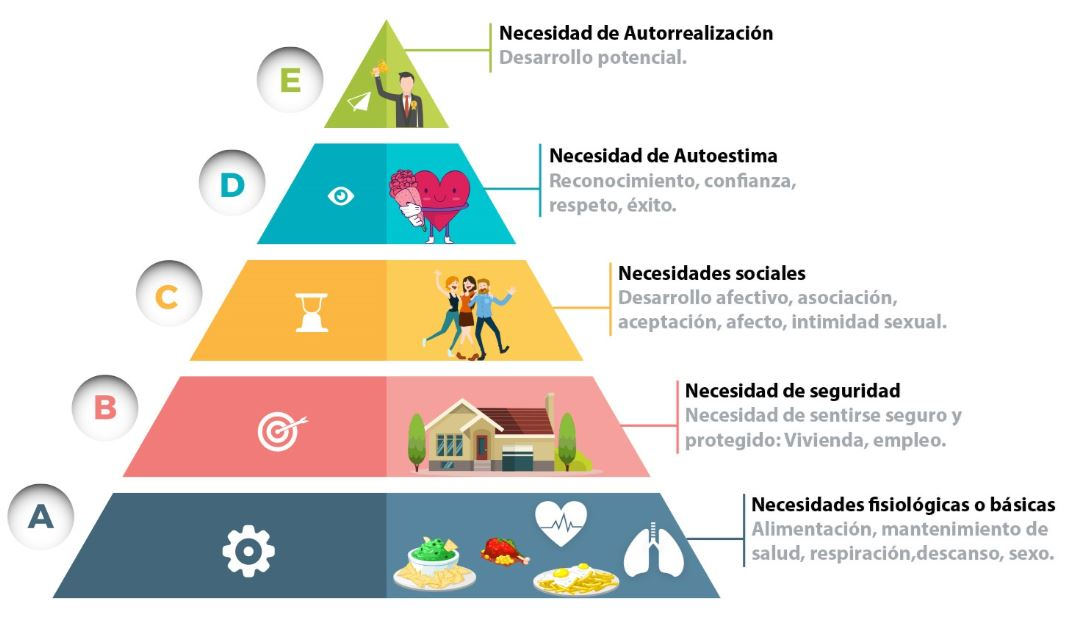 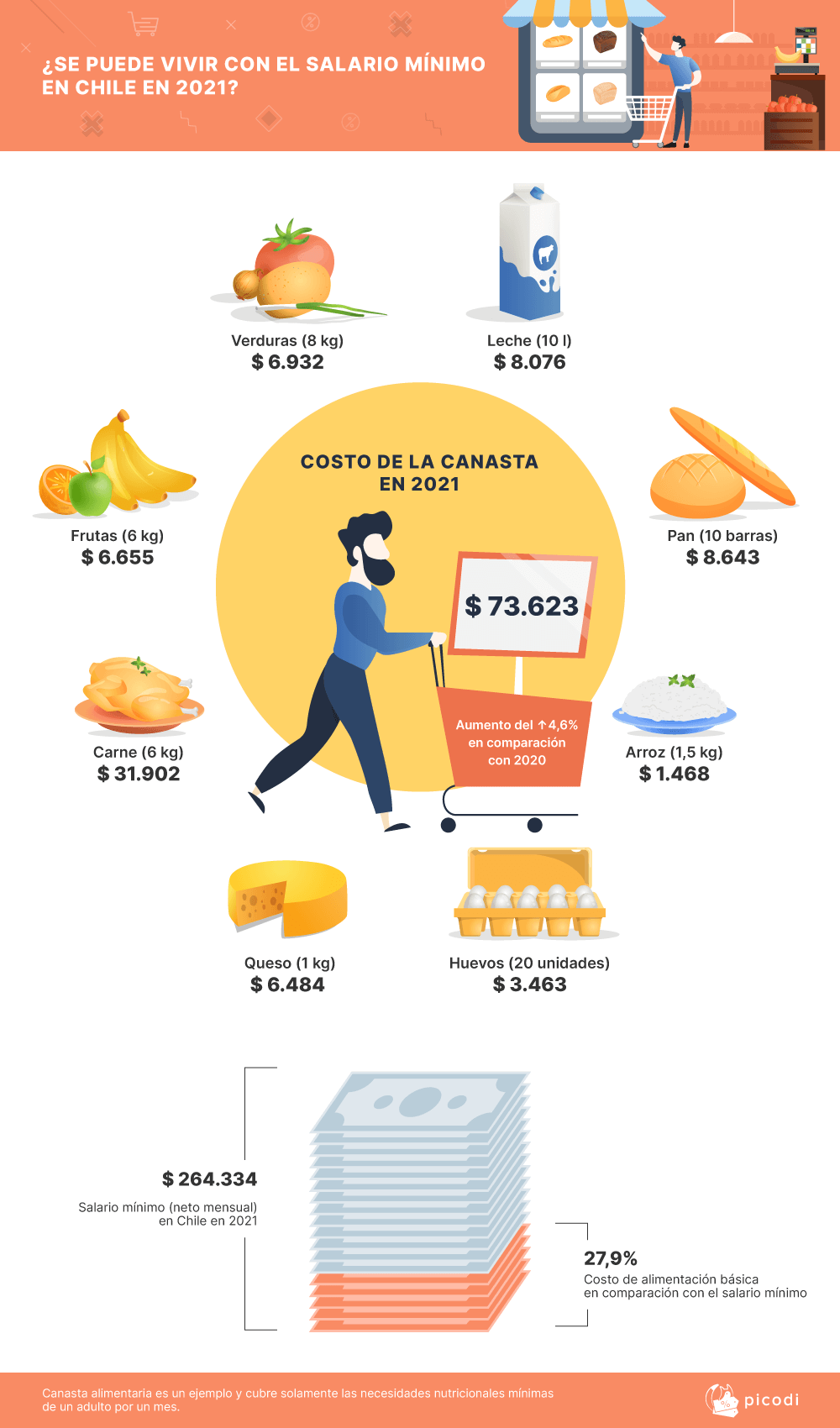 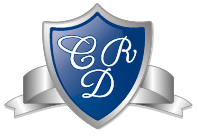 ELECTIVO: ECONOMÍA Y SOCIEDAD Clase N° 21Profesor: Abraham López Fuentes   Correo: alopez@colegiodelreal.clAntes de comenzar, responde las siguientes preguntas de reflexión:¿Por qué no podemos tener todo lo que queremos?  ¿Es siempre mejor lo que elegimos v/s lo que perdemos?  Cuando elegimos, ¿existen sesgos y expectativas que motivan nuestras elecciones?  ¿El Estado puede corregir o internalizar nuestras elecciones? ¿El mercado puede manipular nuestras decisiones?Al elegir, ¿optamos por el bien común?A continuación, revisaremos una serie de fichas que resumen la realidad de distintas familias. Esta información será fundamental para la siguiente parte del desarrollo.Ficha AJorge: 55 años es taxista. Tiene un taxi de su propiedad que trabaja permanentemente. Además, recibe una jubilación anticipada por enfermedad. Ana, su esposa, tiene 50 años y es dueña de casa. Pedro: Hijo, tiene 22 años y estudia Medicina en la universidad, tiene solamente 50% de beca. Crédito estatal. José: Hijo, tiene 19 años y estudia en un instituto profesional. Ana Luisa: Hija, tiene 14 años y estudia en un colegio particular de una fundación, es de copago. No tienen casa propia y arriendan. Ingreso mensual líquido: $ 680.000.Ficha BAníbal: 42 años, obrero de la construcción. En estos momentos trabaja, pero pasa en promedio tres meses sin obras. En esos meses se dedica a realizar trabajos esporádicos como carpintero. Marcela, esposa de Aníbal, tiene 36 años y es empleada doméstica. Gana el mínimo. Claudio: Hijo, tiene 20 años, trabaja en un supermercado y estudia en la noche en un instituto superior de comercio. Paola: Hija, tiene 10 años y estudia en una escuela pública. Viven de allegados en casa de la mamá de Marcela, es una mediagua. Están postulando a un subsidio de vivienda. Ingreso mensual líquido: $ 410.000.Ficha C. Está integrada por 3 miembros Karen: Tiene 24 años. Es madre soltera, trabaja en un supermercado haciendo aseo. Gana el salario mínimo. Jorge: Hijo, tiene 10 años y estudia en la escuela municipal cercana a la casa. Alicia: Hija, tiene 6 años y estudia en la misma escuela, pero tiene problemas severos de lenguaje y en las tardes debe ir a una escuela especial. No tienen casa propia y viven de allegados en la casa de una tía. Ingreso mensual líquido: $ 310.000.FICHA D. Está integrada por 6 miembros Julián: 48 años, es viudo y profesor en un colegio particular pagado. Elisa: Pareja de Julián, tiene 44 años y es profesora básica en una escuela pública. Natalia: Hija de Elisa, tiene 19 años y estudia pedagogía básica en una universidad privada. Ana María: Hija de Julián, tiene 16 años y estudia en una escuela particular subvencionada. Carolina: Hija de Julián y Elisa, tiene 8 años y estudia en una escuela particular subvencionada. Adriana: Madre de Julián, tiene 72 años, vive con ellos y recibe una pensión por haber sido empleada del Servicio de Salud. Tienen casa propia, pagan dividendo. Tienen un auto propio, es usado (10 años). Viven en una población de subsidio habitacional. Ingreso mensual líquido: $ 1.300.000.FICHA E. Está integrada por 3 miembros Joaquín: 48 años. Es abogado, trabaja de manera independiente, arrienda una oficina y tiene una secretaria. Además, hace clases en la carrera de Derecho en una universidad privada. Se ha casado dos veces y debe cancelar una pensión alimenticia de $ 600.000. En su primer matrimonio tuvo tres hijos. Trinidad: Pareja de Joaquín, tiene 26 años y es enfermera en una clínica privada. Josefa: Hija de Joaquín y Trinidad, tiene 3 años y asiste a un jardín infantil. Viven en un departamento que arriendan, tienen dos vehículos, uno es nuevo y el otro tiene 6 años de antigüedad. Ingreso mensual líquido: $ 4.500.000.FICHA F. Está integrada por 4 miembros Flor: 53 años. Separada, no recibe pensión alimenticia de su exmarido. Es trabajadora de casa particular y vende ropa usada los sábados en la feria. Cristián: Tiene 35 años, es hijo de Flor, está separado con dos hijos. Está cesante, se ha desempeñado en la construcción, llegó sólo a tercero medio. Realiza trabajos esporádicos. Pamela: Tiene 20 años, es hija de Flor; después de terminar 4° medio, ha tenido problemas de salud mental, por lo que debe costear medicamentos y consulta médica regularmente. Javier: Tiene 17 años, es hijo de Flor y cursa 3° medio en el liceo comercial de su comuna. Trabaja los fines de semana como repartidor en su bicicleta. Viven en una toma. Actualmente están postulando a un subsidio habitacional. Ingreso líquido de Flor: $ 350.000.En parejas, considerando las fichas anteriores, seleccionarán una de ellas y llenarán la planilla de presupuesto.Establece los ingresos mensuales de la familia.Ingresa la cifra, según tus percepciones iniciales, de gasto para cada ítem en la primera columna (cantidad mensual presupuestada). Deberán realizar una asignación de recursos para cada ítem desde una perspectiva económica y óptima, aspirando a priorizar aquellos ítems que resulten más importantes considerando la cantidad de recursos disponibles.Para la segunda columna, deberán investigar los costos reales de cada uno de los ítems en relación con las necesidades de la familia escogida. Pueden revisar estadísticas y páginas web que ofrecen los productos o servicios asociados.Completarán la tercera columna con la diferencia monetaria entre la cantidad presupuestada inicialmente y los gastos reales.Finalmente establecerán la diferencia existente entre los ingresos recibidos por la familia y los gastos – ingreso neto.Deberán exponer frente al grupo los resultados de su planilla, explicando cómo realizaron la distribución y priorización de gastos, así como las diferencias entre su presupuesto y el gasto real.A modo de conclusión, deberán responder las siguientes preguntas: ¿En cuáles ítems se dieron las mayores diferencias? ¿A qué factores le atribuyen esta brecha? De acuerdo con las cifras de gasto real, ¿cómo podría caracterizar el consumo de la familia seleccionada? ¿Es posible el ahorro? ¿Cuál sería su costo de oportunidad?Considerando las características de un sistema económico de libre-mercado ¿Cómo responde éste a la satisfacción de las necesidades de la familia escogida? ¿Es adecuada la respuesta que genera?¿De qué manera una economía mixta podría ayudar a esta familia?PLANILLA PRESUPUESTOPLANILLA PRESUPUESTOPLANILLA PRESUPUESTOPLANILLA PRESUPUESTOCategoríaCantidad mensual presupuestadaCantidad mensual realDiferenciaIngresos:Ingresos:Ingresos:Ingresos:SueldosPrimas/Gratificaciones/BonosOtros ingresosSubtotal ingresosGastos:Gastos:Gastos:Gastos:1. Vivienda/arriendo/Crédito hipotecario2. Consumos: Gas/Agua/Electricidad/Gastos comunes3. TV digital/TV por cable4.Reparaciones/Mantenimiento de la casa5. Pagos del Auto/Mantenimiento6. Bencina7. Otro transporte (autobús, metro, etc.)8. Colegiatura/jardín /colegio/ universidad9. Seguro del auto10. Seguro personal/Seguro del hogar11. Celular/internet12. Gastos entretenimiento/viajes13. Alimentación14. Vestuario/calzado15. Comidas fuera de casa16. Regalos/Donaciones17. Salud (médico/dentista/óptica, incluidos seguros)18. Hobbies o distracciones19. Intereses (préstamo, tarjetas de crédito, etc.)20. Revistas y periódicos21. Impuestos22. Contribuciones23. Mascotas24. Ahorro25. Otros gastosSubtotal gastosIngresos netos (Ingresos menos gastos)